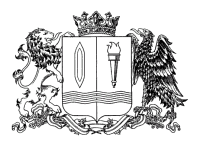 Ивановская областьФурмановский муниципальный районСОВЕТ ФУРМАНОВСКОГО ГОРОДСКОГО ПОСЕЛЕНИЯЧетвертого созываРЕШЕНИЕот 23 июня 2022                                                              	 	                         № 27О внесении изменений в решение Совета Фурмановского городского поселения от 21.11.2013 №44 «Об утверждении положения о муниципальном дорожном фонде Фурмановского городского поселения» 	В соответствии с ч. 5 ст.179.4 Бюджетного кодекса Российской Федерации, Постановлением Правительства Ивановской области от 16.02.2012 № 45-п «Об утверждении Порядка формирования и использования бюджетных ассигнований дорожного фонда Ивановской области» в целях уточнения источников формирования дорожного фонда Фурмановского городского поселения Совет Фурмановского городского поселенияРЕШИЛ:1. Внести следующие изменения в Решение Совета Фурмановского городского поселения от 21.11.2013 №44 «Об утверждении положения о муниципальном дорожном фонде Фурмановского городского поселения» (далее - Решение):1.1. дополнить подпункт 3 пункта 3 раздела II Приложения к Решению абзацами восьмым, девятым, десятым и одиннадцатым следующего содержания: «- субсидий и иных межбюджетных трансфертов из бюджета Ивановской области бюджетам муниципальных образований на финансовое обеспечение дорожной деятельности на автомобильных дорогах общего пользования местного значения; - иных межбюджетных трансфертов из бюджета Ивановской области бюджетам муниципальных образований на приведение в нормативное состояние, развитие и увеличение пропускной способности сети автомобильных дорог общего пользования местного значения; - иных межбюджетных трансфертов из бюджета Ивановской области бюджетам муниципальных образований на строительство и реконструкцию автомобильных дорог общего пользования местного значения; - субсидий из бюджета Ивановской области бюджетам муниципальных образований на приведение в нормативное состояние автомобильных дорог и искусственных дорожных сооружений на автомобильных дорогах общего пользования местного значения.».2. Настоящее решение вступает в силу с момента подписания и распространяет свое действие на правоотношения, возникшие с 01.01.2022.3. Опубликовать настоящее решение в официальном источнике опубликования муниципальных правовых актов и иной официальной информации Совета Фурмановского городского поселения «Городской вестник» и разместить на официальном сайте администрации Фурмановского муниципального района (www.furmanov.su) в сети «Интернет».Глава Фурмановского  городского поселенияТ.Н. Смирнова